THE ASSOCIATED STUDENTS OF THE UNIVERSITY OF HAWAIʻI2465 Campus Road, Campus Center Room 211A Honolulu, Hawaiʻi 96822Executive Committee Meeting #1 of the 107th Senate Thursday, May 30, 2019OPENINGCall to Order	President Li called the meeting to order at 6:08 PM in CC 310.Roll Call	Interim Secretary Dela Cruz called roll.Present:	President Li, Vice President Chun, Interim Secretary Dela Cruz, Senators-At-Large Manabe, Oshiro, Urasaki, Senator Patterson [7]Excused Absences:	Senator Juliano, Senator Su, Senator Leval [3]Unexcused Absences:	Senator Balico [1]Excused Late:	[0]Unexcused Late:	[0]Excused Early Departure:	[0]Unexcused Early Departure:	[0]On Leave:	Treasurer Pacanuayan, Senator-At-Large Kim [2]Advisor:	[0]Guests:	Jungha Kim [1]Reading and Approval of Minutes Official Correspondence REPORTSExecutive PresidentCommittee Steering MeetingPresident Li	Welcome back everyone. It’s been a month break since our last meeting. We’re gonna jump right back into some business. I just sent out the recess appointments for the committees placements, which lists the Chairs and Vice Chairs for each committee. Vice President Chun and I will sit down with each of the committees’ heads to work out the framework, plans, and goals for each committee for this coming Senate. So Chairs, please work with your Vice Chairs to find out a date that you both can meet within the next two coming weeks. We’re gonna be holding different meetings times from June 3rd - June 15th, 2 hour sessions. Fill that out as soon as possible.RemindersAgenda Items: Title & # due Fridays, Document due Mondays, 12 PMPresident Li	I would like to send out agendas on Monday evenings. I apologize that this agenda was late. But I would at least like to send out the agenda at the beginning of the week so thateveryone could look at everything ahead of time before the senate meetings. I’d like everything in by Mondays. This applies also for General Senate meetings.General Senate Meeting Reminder: June 6, 2019President Li	A reminder that we have a General Senate meeting next week on June 6, 6 pm, same room.Vice PresidentCommittee Report Document due Wednesdays, 12 PMVice President Chun	Hello everyone, welcome back. We’ll be doing Committee Report documents again this senate. They will be due on Wednesdays at 12 PM. Once the time is up, I will lock the document so cannot do it during meetings. So please do these prior. If you are unable to do it, you will have to give a verbal report.Leadership Kickoff: Monday, August 5th - Thursday, August 8thVice President Chun	Considering that people are on-leave, we’re trying to work out our workshops and Leadership Kick-Off. We decided to have most of them in August. The LeadershipKick-Off will be on Monday August 5 to Thursday August 8. I haven’t sent out a doodle yet because it is later in August. But I will send it out around the end of July, so keep a look-out on that. I want ALL Senators to participate in both ASUH Orientation and Strategic planning. That includes returning Senators. I just want to make sure everyone knows everything in detail within the ASUH legislative process, administration... therefore the workshops will be mandatory for everyone. The Leadership Kick-Off will be in two parts: 2 days will be dedicated to Strategic planning and 2 days will be dedicated to ASUH Orientation.Chair and Vice Chair WorkshopVice President Chun	I sent out the When2Meet today. Please fill that out by Friday, June 14. I’m looking at the week from Monday June 24 to Friday June 28. So pick out the time that will be most convenient for you. The Chair and Vice Chair workshop will be before the Leadership Kick-off.One-on-One MeetingsVice President Chun	Please pick out a time so that I can meet one-on-one with you.TreasurerPresident Li	A reminder that we have Rate Sheets to fill out. Since Treasurer Pacanuayan is on on-leave, I’ll be sure to send those out to you tomorrow.Secretarya) Committee RecordkeepingiSecretary Dela Cruz	It’s been an issue in the past where we have not been keeping our records up to date.Committee Chairs and Vice Chairs have not been properly uploading their documents on time - within 4 business days for minutes. This also includes agendas and other committee work that you do. I just want to emphasize to our Chairs and Vice Chairs that you upload your agendas up to Kaulike as soon as possible. Kaulike is a shared-drive located in the computers in the ASUH office - separate from our 106th Senate Google Team Drive. All official documents have to be in the Office. MINUTES: Please make sure codified committee meeting minutes are uploaded in Kaulike within 4 business days of the last meeting - and both Chairs and Vice Chairs are responsible for that.ATTENDANCE: Chairs are also responsible for updating attendance within 4 business days as well.If you don’t meet any of these deadlines, your entire Award for Service will be forfeited for that month. Let’s make sure we start doing this in the Summer to develop best practices, so that this becomes a mindless task we do in the future.Also, the Ledger: when you sign out legislation numbers on the Ledger, please be sure to sign out a number if you’re going to use it right away and for certain, as well as sign out the next available number on the sheet.Administrative Judicial Branch Standing CommitteesCampus LifeChairperson Oshiro	We are Campus Life, funnest committee. It will be a good year. We’ll put all our stuff in Kaulike.Elections	No Report due to no representation.External AffairsVice Chair Patterson	I’ve just been looking at By-Laws and what comes with my new position, and I’ve been doing some research. I’ve looked at some past legislation about tuition, such as the resolution regarding lowering tuition that I think that Interim Secretary Dela Cruz had introduced before with a bunch of other people and bills.FinancePresident Li	We’re gonna craft the RIO schedule. I do not intend to remain in the position to Chair Finance. We’ll find a Chair as soon as possible.Internal AffairsChairperson Manabe	Another year of Internal Affairs. There are five revisions to look at, but we don’t have a Vice Chair yet. So that’s the first hurdle we’re gonna tackle. But there’s a lot planned in store, and I’m pretty much gonna be overhauling the committee as we see it. Be on the look-out for more revisions, a lot of delegates, and a change in how we appoint delegates.Investments and Long Range PlanningiSecretary Dela Cruz	We’ll be having a meeting in July. We’ll be having our last quarterly report for Fiscal Year ‘19. I encourage you guys to come to kinda see what it is like. This year’s focus is to get the committee more integrated with the Senate. One of my goals is to educate the Senate all about ILRP because we share the responsibility of the Portfolio, not just the Investments Committee.Student AffairsJungha Kim	I’ll be back on July 23rd, but for now we may work on some stuff through video-chat meetings.Undergraduate Academic Affairs	No Report due to no representation.SPECIAL ORDERS UNFINISHED BUSINESSNEW BUSINESSAward for Service Appeal - Jannah Dela Cruz (April)SAL Oshiro	Move to accept the April Award for Service Appeal for Jannah Dela Cruz.SAL Manabe	Second.iSecretary Dela Cruz	I am requesting to appeal for my Award for Service for the month of April 2019 - the last full month of the 106th Senate that I served as President. I submitted my rate sheet an hour late due to crossover planning and preparation. I hope you folks would accept my appeal since I have fulfilled all my duties and responsibilities as President, and if awarded, the Award will really help my financial situation.SAL Manabe	Is this your first appeal based on a late rate sheet?iSecretary Dela Cruz	No, the last time I had appealed was January. I know the deadlines, and remember to turn in my rate sheet the day of, but when I get caught in doing my work, I miss the deadline by like an hour.SAL Oshiro	The rules allow us to make our own judgment on this right, even though this award was from the last Senate?President Li	Yes.ROLL CALL VOTE TO APPROVE THE AWARD FOR SERVICE APPEAL OF JANNAH DELA CRUZAye(s): Vice President Chun, SALs Manabe, Oshiro, Urasaki, Senator Patterson [5] Naye(s): [0]Abstention(s): Interim Secretary Dela Cruz [1]Vote was in favor; Motion carries.The appeal for the April 2019 Award for Service of Jannah Dela Cruz was approved.Senate Resolution 02-20 In Support Of The University Of Hawai‘i Tuition Schedule For AY 2020-2021 Through AY 2022-2023President Li	I’d like to refer this to the Committee on External Affairs.Senate Revision 01-20 Relating to MeetingsPresident Li	I’d like to refer this to the Committee on Internal Affairs.Senate Revision 02-20 Relating to Internal AffairsPresident Li	I’d like to refer this to the Committee on Internal Affairs.Senate Revision 03-20 Relating to the Duties of the SecretaryPresident Li	I’d like to refer this to the Committee on Internal Affairs.Senate Revision 04-20 Relating to Leave RequestsPresident Li	I’d like to refer this to the Committee on Internal Affairs.Senate Revision 05-20 Relating to Senate RecognitionPresident Li	I’d like to refer this to the Committee on Internal Affairs.OPEN FORUMiSecretary Dela Cruz	A couple things since a lot will be happening this summer: First, the Mānoa Reorganization planning will be throughout summer, please remind delegates on the different committees for the Mānoa Reorganization to attend their meetings. Second, I received an email from the MIRO office of a summary of the Spring 2019 Student Athletic Survey results and they gave me a heads up that this will be presented to the BOR next week. I have not heard of any committee meetings coming up, so I’m skeptical about this. I had checked the BOR website today and found no meetings taking place until July. I definitely think we should do something about the Student Athletics Fee survey results and discussion. Past senators expressed concerns about the Spring 2019 survey, which I had relayed to Athletics Director Matlin, but not much was done about it.President Li	Due to the Sunshine Laws, the BOR should not be meeting privately to talk about this.We will dig in more about that.President Li	I also wanted to bring up that the TIM/Shidler merger is happening. This is something many senators have expressed interest with. I have spoken to an individual, very passionate this subject: Pauline Yang. I’m gonna have her give more information about this and maybe we can form an ad-hoc committee to potentially to find more information about this and find the steps being taken.iSecretary Dela Cruz	I heard that Pauline spoke with her Dean and others in the University, and the result was that they were very negative towards the students’ efforts to speak against the TIM/Shidler merger. I think it’s important where we might want to step in to talk about how we make sure that they’re empowered and that the students’ voices aren’t taken away. It’s a huge thing; there is faculty telling students that these kinds of things, such as speaking on the student perspective of the merger is going to ruin their student reputation. I feel that the TIM/Shidler Merger concerns are a lot deeper now that it involves concerns with student voice.CLOSINGAdjournmentSAL Oshiro	Move to Adjourn.Vice President Chun	Second.Vote was unanimous; Motion carries.Meeting was adjourned at 6:28 PM.Respectfully Submitted and Codified,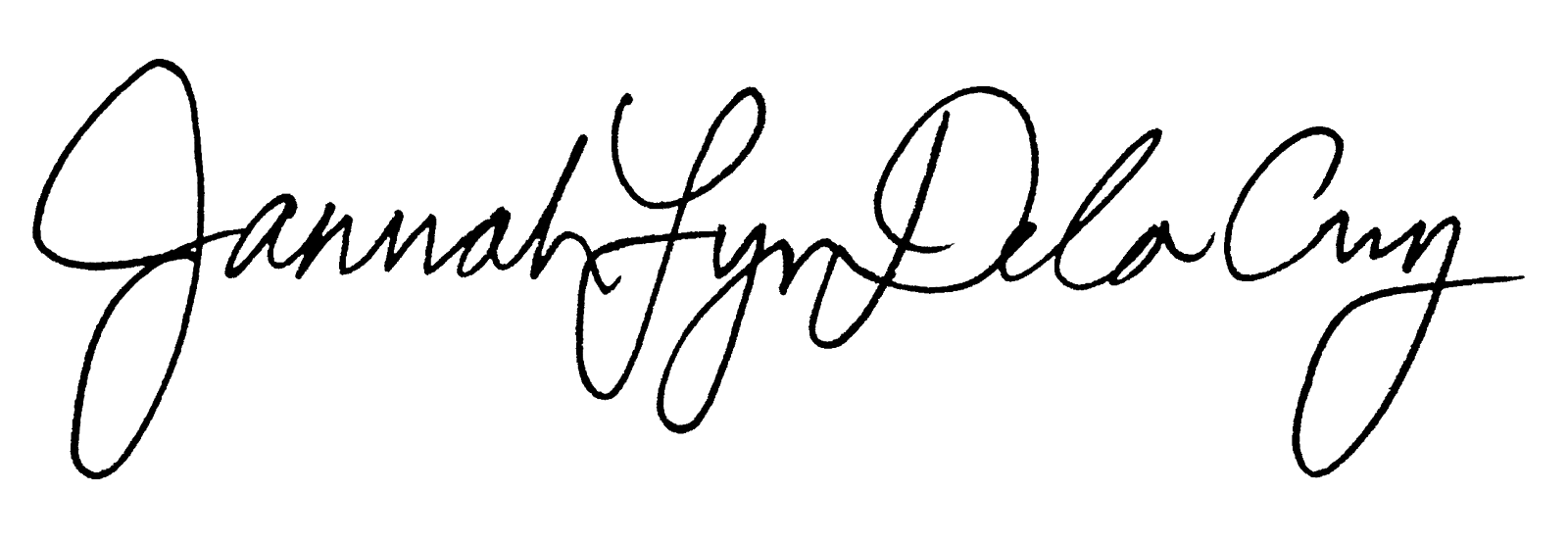 Jannah Lyn Dela Cruz Interim Secretary, 107th Senate